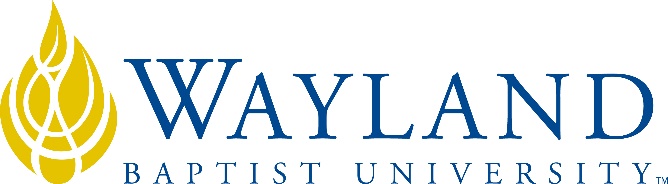 PLAINVIEW CAMPUSSCHOOL OF CHRISTIAN STUDIESWayland Baptist University Mission StatementWayland Baptist University exists to educate students in an academically challenging, learning-focused and distinctively Christian environment for professional success and service to God and humankind.RLGN 1301 VC01Old Testament HistoryWBU OnlineSpring II 2021 (March 22-May 15)InstructorRev. Ginny Brewer-Boydston, Ph.D.Christian Studies Adjunct Lecturer (Plainview Campus)	Office: No physical office.E-mail: brewer-boydstong@wbu.eduOffice Hours: By appointment only.  Office Phone: No office phone.  Email is the most reliable method of contact.  You can also text me through the Remind App (see the Syllabus section on Blackboard).  I am also willing to meet over Zoom.COURSE MEETING TIME & LOCATIONSince this is an online class, class meeting times will be observed by regular and timely participation in online activities every week.  There are specific due dates for assignments.Course DescriptionRLGN 1301 Old Testament History: “An introductory survey of the historical literature with special attention to the institutions, religion, and national life of the Hebrew people.” (2020-2021 Academic Catalog)Course Prerequisites: NoneCourse Outcomes and CompetenciesDemonstrate knowledge of the historical, religious, and social context of the Old Testament worldDemonstrate knowledge of some of the critical methods used in Old Testament studiesDemonstrate an understanding of the basic content of the Old Testament and its main teachings (theological content)Demonstrate knowledge of the canonical process producing a more complete understanding of the compilation of the Old TestamentREQUIRED TEXTBOOK AND RESOURCE MATERIAL1. NOTE: This textbook is an Automatic eBook already in the classroom – click on the Automatic eBook section on Blackboard to access.  Should you wish to purchase a print copy, remember to opt out by Mon, Mar 29.NOTE: No other Bible versions or publications will be accepted for reading quizzes and exams because of the unique study material contained in the NIV Study Bible.  2.  Additional PDF readings as assigned and distributed through Blackboard.Attendance and ParticipationAs an online class, your attendance will be determined by weekly login to the class portal and consistent participation in assignments.  You are required to log in to class each week and meet specific deadlines.  Skipping scheduled weekly assignments will be considered as an “absence” for that particular week.  No student missing more than 25% of the class meetings (including both excused and unexcused absences) can pass the course.  Thus, if you miss 2 weeks of weekly assignments and quizzes, you will fail this class.STATEMENT ON PLAGIARISM and Academic HonestyThis class abides by the University’s statement on academic honesty.  Be aware of the statement’s requirements and ramifications.  The University observes a zero tolerance policy regarding academic dishonesty. Violations of the statement will be dealt with accordingly.  Per university policy as described in the Academic Catalog, all cases of academic dishonesty will be reported and second offenses will result in suspension from the university.  Consequences for cheating and intentional plagiarism are not worth the risk.  Disabled Student Services and Accommodations In compliance with the Americans with Disabilities Act of 1990 (ADA), it is the policy of Wayland Baptist University that no otherwise qualified person with a disability be excluded from participation in, be denied the benefits of, or be subject to discrimination under any educational program or activity in the university. The Coordinator of Counseling Services serves as the coordinator of students with a disability and should be contacted concerning accommodation requests at (806) 291- 3765. Documentation of a disability must accompany any request for accommodations.It is your responsibility to request disability accommodations.  Be aware that I am not at liberty to make special accommodations for students until they have first visited Counseling Services.  Once you have secured accommodations, make sure I have a copy of them.  You cannot cite a previously undisclosed learning disability in contesting your final grade for the course.Course Requirements and Grading criteriaGradingQuizzes 				120 pts. (12%)Exam 1				120 pts. (12%)Exam 2				120 pts. (12%)Exam 3				120 pts. (12%)Final Exam				160 pts. (16%)Discussion Boards			240 pts. (24%)Reflections				120 pts. (12%)				       1000 pts. (100%)Note: Grades are assigned based on actual performance, not student effort.  Do not expect your final grade to be rounded up.QuizzesA total of eleven quizzes will be administered throughout the semester. The three lowest scores will be dropped, resulting in 120 overall points of the student’s grade.  The quizzes will generally consist of ten multiple choice, true-or-false, or matching questions, which will be from the reading assigned for that week (NSB essays, Scripture passages, and PDF readings).  Focus on the overall story, definitions, lists, general historical context, and relationships between the main characters.  The due dates for the quizzes are located on the schedule below.  A practice quiz is available for you to become familiar with the process of taking quizzes and exams on Blackboard.ExamsThere will be three exams during the regular semester with a final exam.  These exams may include multiple-choice, true-or-false, short answer, and matching questions.  The questions will be taken from the readings (NSB essays, Scripture passages, and PDF readings) and lecture videos.  Approximately twenty-five percent of the final exam will be comprehensive.  The three regular exams count for 360 points (120 points each) of the student’s grade.  The final exam counts for 160 points.  A review sheet will be provided for the comprehensive portion of the final exam.  See Exam Helps on Blackboard for helpful hints for studying for the exams.The final exam is proctored (monitored).  The student is responsible for finding and using an approved proctor (see the WBUonline process and Blackboard).  (WBU testing sites do not require WBUonline staff approval.)Discussion BoardStudents will engage each other through eight online discussion boards.  The instructor will assign a topic or question each week based on the readings and videos and the student will respond in a thoughtful manner and dialogue with other class members.  Each discussion will require an original post responding to the assigned topic or question and then two follow-up posts responding to other students’ posts.  The discussion board assignment is worth 240 points total (30 points each).  The due dates for the discussion board posts are located the schedule below.  The process will be explained with the first discussion board.  Late posts are subject to a 10% penalty per day the post is late.ReflectionsStudents will write three reflections engaging three critical issues in Old Testament studies.  The student will read an essay addressing the chosen critical issue and then write a 450-750 word response.  A prompt will be provided for each essay with guided questions in the appropriate weekly content folder.  Each reflection is worth 40 points for a total of 120 points.  See the Guidelines for Written Assignments on Blackboard for general guidelines and the assignment schedule for due dates.  Late submissions are subject to a 10% penalty per day the post is late.Extra CreditFor extra credit, students may complete multiple assignments for up to 40 points (4% of a student’s total grade).  The list of extra credit opportunities and their requirements may be found on Blackboard under Extra Credit.  Extra credit points vary from assignment to assignment.  You cannot earn more than a total of 40 points from these assignments, so plan wisely.  Due dates vary from assignment to assignment.  You cannot complete an assignment and receive extra credit after the due date (late submissions are not accepted); again, plan wisely.  Wait to complete the assignment until after we have addressed the topic in class so your readings and the lecture inform your response.  No other extra credit opportunities will be offered regardless of student request.  See the Guidelines for Written Assignments on Blackboard for general guidelines.Student Grade Protection and AppealsStudents shall have protection through orderly procedures against prejudices or capricious academic evaluation. A student who believes that she or he has not been held to realistic academic standards, just evaluation procedures, or appropriate grading, may appeal the final grade given in the course by using the student grade appeal process described in the Academic Catalog.  Appeals may not be made for advanced placement examinations or course bypass examinations. Appeals are limited to the final course grade, which may be upheld, raised, or lowered at any stage of the appeal process. Any recommendation to lower a course grade must be submitted through the Executive Vice President/Provost to the Faculty Assembly Grade Appeals Committee for review and approval. The Faculty Assembly Grade Appeals Committee may instruct that the course grade be upheld, raised, or lowered to a more proper evaluation. Use of Blackboard, E-mail, and SafeAssignWe will use the course site at https://wbu.blackboard.com/webapps/login/.  The syllabus, PDF readings, grading rubrics, study hints, grades, and more will be found on our class portal.  When I need to contact the class as a group, I will send out an e-mail through Blackboard.  Blackboard uses WBU e-mail addresses, so set your e-mail to forward if necessary.  Also, when you e-mail me, be sure to include (1) your name (I need to know who you really are rather than your “Gandalf7” or “Shelldor9” e-mail name), and (2) your class (e.g. RLGN 1301 online or VC01).  Please do not use e-mail chat or texting lingo.  Consider our communication an extension of class.  Students agree that by taking this course, all required papers, exams, class projects or other assignments submitted for credit will be submitted to SafeAssign to review and evaluate for originality and intellectual integrity.  Understand that all work submitted to the SafeAssign app in Blackboard will be added to its database of papers. Further understand that if the results of such a review support an allegation of academic dishonesty, the course work in question as well as any supporting materials will be submitted to the proper authorities for investigation and further action.Class DecorumThis course is taught in a liberal arts context and, therefore, you do not have to share a particular faith commitment to do well in this class.  This course is a learning environment.  Be open to learning from all viewpoints.  Education is the goal, not indoctrination.  Various responsible viewpoints on critical issues will be presented and you are not expected to agree with any one particular view.  You are required to demonstrate that you understand the issues involved and the various viewpoints discussed in class.  This course will spark your thought-processes in ways that may make you feel uncomfortable.  Others may make comments of which you disapprove.  To be a responsible citizen, one should be able to discuss conflicting and controversial ideas without coming to blows or emotionally battering the dialogue partner.  Be respectful at all times of other viewpoints and beliefs and other religions and/or denominations.  “The fear of the Lord is the beginning of wisdom,and the knowledge of the Holy One is insight.”  Proverbs 9:10“And Jesus increased in wisdom and in years and in divine and human favor.”  Luke 2:52“You shall love the Lord your God with all your heart, and with all your soul, and with all your strength, and with all your mind; and your neighbor as yourself.”  Luke 10:27Tentative ScheduleNOTE: *All assignments are due by 11:59pm Central Time on the day designated below!*“NSB” designations are readings from The NIV Study Bible (the e-textbook).  Page numbers are for the hardcopy version.  The e-book does not use page numbers but uses the title of the essay.*“PDF” designations are PDF files located in the weekly folders.TITLEEDITOR/AUTHORPUBLISHEREDYEARISBN#The NIV Study BibleD. A. Carson, EditorZondervanHardcover or personal size1st ed. 2011orRevised ed. 20209780310438922,9780310437321,or9780310448945WeekTopicReadingWeek 1.1Introduction to Class Expectations *Syllabus (PDF) *NSB, “Preface,” xi-xiii *NSB, “Introduction to The NIV Study Bible,” xv-xviii Introductory IssuesIntroductory IssuesIntroductory IssuesWeek 1.1The Israelite Story and Overall Christian Story*SoC, “Introduction” (PDF) **Practice Quiz over the Syllabus****Discussion Board 1.1 Post Due****Practice Quiz over the Syllabus****Discussion Board 1.1 Post Due****Practice Quiz over the Syllabus****Discussion Board 1.1 Post Due**Week 1.2Canons of the Hebrew Bible*NOAB, “Canons of the Bible,” 2185-2189 (PDF)Week 1.2Transmission of the Hebrew Bible (Textual Criticism)*NOAB, “Textual Criticism,” 2192-2195 (PDF)Week 1.2Inspiration of the Bible*Sumney, “Inspiration,” 33-44 or 1-14 (PDF)**Quiz 1 Due****Discussion Board 1.2 Posts Due****Quiz 1 Due****Discussion Board 1.2 Posts Due****Quiz 1 Due****Discussion Board 1.2 Posts Due**Mon, Mar 29 **Last Day to Opt Out of the Automatic eBook**Mon, Mar 29 **Last Day to Opt Out of the Automatic eBook**Mon, Mar 29 **Last Day to Opt Out of the Automatic eBook**Torah: LawTorah: LawTorah: LawWeek 2.1Primeval History: Genesis 1-2*NSB, “The Five Books of Moses,” 2-3*NSB, “Genesis,” 4-9*Gen 1-2 Week 2.1Primeval History: Genesis 3-11*HCBD, “Noah” (PDF)*Gen 3; 6-9; 11:1-9Week 2.1Primeval History: Genesis 12-25*ABD, “Abraham” (PDF)*Gen 12:1-9; 13:14-18; 15:1-18:15; 21:1-21**Quiz 2 Due****Discussion Board 2.1 Post Due****Quiz 2 Due****Discussion Board 2.1 Post Due****Quiz 2 Due****Discussion Board 2.1 Post Due**Week 2.2Ancestral History: Genesis 25-36*Catholic Encyclopedia, “Jacob” (PDF)*Gen 25:19-34; 27; 28:10-21; 32:22-32Week 2.2Ancestral History: Genesis 37-50*Catholic Encyclopedia, “Joseph” (PDF)*Gen 37-38; 50**Discussion Board 2.2 Posts Due****Exam 1 Due****Discussion Board 2.2 Posts Due****Exam 1 Due****Discussion Board 2.2 Posts Due****Exam 1 Due**Torah: LawTorah: LawTorah: LawWeek 3.1The Exodus Story: Exodus 1-18*NSB, “Exodus,” 92-97*DOT, “Moses” (PDF)*Exod 1:8-3:20; 7; 11-12; 14Week 3.1Legal Code: Exodus*Encyclopedia-Bible, “Old Testament Laws” (PDF)*Exod 19:1-6; 20:1-17; 25:1-10, 17-22; 32:1-8Week 3.1Legal Code: Leviticus*NSB, “Leviticus,” 156-591*Lev 1; 13:1-11; 16:1-22**Quiz 3 Due****Discussion Board 3.1 Posts Due****Quiz 3 Due****Discussion Board 3.1 Posts Due****Quiz 3 Due****Discussion Board 3.1 Posts Due**Week 3.2Legal Code: Numbers, Deuteronomy*NSB, “Numbers,” 197-202*Num 13-14*NSB, “Deuteronomy,” 256-260*Deut 1:1-21; 12:1-14; 20:1-18; 28:1-20Neviim: ProphetsNeviim: ProphetsNeviim: ProphetsWeek 3.2History: Joshua*NSB, “The Historical Books of the Old Testament,” 306-307*NSB, “The Conquest and the Ethical Question of War,” 308*NSB, “Joshua,” 314*Josh 2-3; 6; 24Week 3.2History: Judges*NSB, “Judges,” 350-356*Judg 1-2; 3:12-30; 4; 11; 13:24-16:31; 19-21**Quiz 4 Due****Discussion Board 3.2 Posts Due****Reflection 1 Due****Quiz 4 Due****Discussion Board 3.2 Posts Due****Reflection 1 Due****Quiz 4 Due****Discussion Board 3.2 Posts Due****Reflection 1 Due**Neviim: ProphetsNeviim: ProphetsNeviim: ProphetsWeek 4.1History: 1 Samuel*NSB, “1 Samuel,” 402-408*HCBD, “Saul” (PDF)*Oxford Guide, “David” (PDF)*1 Sam 8; 9:15-10:2; 16:1-13; 17:1-18:16; 31**Quiz 5 Due****Discussion Board 4.1 Posts Due****Quiz 5 Due****Discussion Board 4.1 Posts Due****Quiz 5 Due****Discussion Board 4.1 Posts Due**Week 4.2History: 2 Samuel*NSB, “2 Samuel,” 457-459*2 Sam 2:1-11; 7:1-17; 11; 13:1-34; 24Week 4.2History: 1-2 Kings (I)*NSB, “1 Kings,” 502-510*1 Kgs 1:1-2:12; 3:1-15; 8:1-33; 11:26-12:33**Discussion Board 4.2 Posts Due****Exam 2 Due****Discussion Board 4.2 Posts Due****Exam 2 Due****Discussion Board 4.2 Posts Due****Exam 2 Due**Neviim: ProphetsNeviim: ProphetsNeviim: ProphetsWeek 5.1History: 1-2 Kings (II)*1 Kgs 16:29-34; 18-19; 21*NSB, “2 Kings,” 567-568*2 Kgs 10:28-31; 11; 17:1-18; 21:1-23:27; 23:36-25:30**Quiz 6 Due****Discussion Board 5.1 Post Due****Quiz 6 Due****Discussion Board 5.1 Post Due****Quiz 6 Due****Discussion Board 5.1 Post Due**Week 5.2Introduction to Prophetic Literature*NSB, “The Prophets,” 1108-1109*Carvalho, “Prophecy” (PDF)*Ezek 4:1-5:4Week 5.2Prophecy: Isaiah*NBS, “Isaiah,” 1110-1116*Carvalho, “The Suffering Servant” (PDF)*Isa 1; 6; 33; 56; 66**Quiz 7 Due****Discussion Board 5.2 Posts Due****Quiz 7 Due****Discussion Board 5.2 Posts Due****Quiz 7 Due****Discussion Board 5.2 Posts Due**Neviim: ProphetsNeviim: ProphetsNeviim: ProphetsWeek 6.1Prophecy: Jeremiah*NSB, “Jeremiah,” 1216-1222*Jer 3:6-18; 7:1-15; 31:31-34; 42:1-43:7Week 6.1Prophecy: Ezekiel*NSB, “Ezekiel,” 1334-1335*Ezek 1:1-3:11; 8; 16; 23; 34; 37:1-14; 47**Quiz 8 Due****Discussion Board 6.1 Post Due****Reflection 2 Due****Quiz 8 Due****Discussion Board 6.1 Post Due****Reflection 2 Due****Quiz 8 Due****Discussion Board 6.1 Post Due****Reflection 2 Due**Week 6.2Introduction to the Book of the 12Book of the 12: Amos*NSB, “The Book of the Twelve, Or the Minor Prophets,” 1439*NSB, “Amos,” 1469-1472*Amos 1-9**Exam 3 Due****Discussion Board 6.2 Posts Due****Exam 3 Due****Discussion Board 6.2 Posts Due****Exam 3 Due****Discussion Board 6.2 Posts Due**Kethuvim: WritingsKethuvim: WritingsKethuvim: WritingsWeek 7.1Return: Ezra-Nehemiah*NSB, “Ezra,” 719-723*Ezra 1; 3; 9:1-10:5*NSB, “Nehemiah,” 743-745*Neh 1:1-2:5; 8; 13:23-27Week 7.1Poetry: Psalms*NSB, “The Books of Poetry,” 784-785*NSB, “Psalms,” 841-855*Pss 1-2; 6; 8; 13; 137Week 7.1Poetry: Song of Songs*NSB, “Song of Songs,” 1096-1099*Song 1; 4; 6:1-7:9; 8**Quiz 9 Due****Discussion Board 7.1 Post Due****Quiz 9 Due****Discussion Board 7.1 Post Due****Quiz 9 Due****Discussion Board 7.1 Post Due**Week 7.2Wisdom Literature: Proverbs*NSB, “Wisdom Literature,” 786*NSB, “Proverbs,” 1024-1029*Prov 1:1-4:9; 7-9; 31Week 7.2Story: Ruth, Jonah*NSB, “Ruth,” 391-394*Ruth 1-4*NSB, “Jonah,” 1490-1493*Jonah 1-4**Quiz 10 Due****Discussion Board 7.2 Posts Due****Reflection 3 Due****Quiz 10 Due****Discussion Board 7.2 Posts Due****Reflection 3 Due****Quiz 10 Due****Discussion Board 7.2 Posts Due****Reflection 3 Due**ApocryphaApocryphaApocryphaWeek 8.1Hellenistic Period *NOAB, “The Persian and Hellenistic Periods,” 2242-2247 (PDF)Week 8.1Introduction to the Apocrypha*NOAB, “Introduction to the Apocryphal/Deuterocanonical Books,” 1361-1367 (PDF)Week 8.1Apocrypha: Susanna*NOAB, “Susanna,” 1548 (PDF)*Sus 1 (PDF)**Quiz 11 Due** **Discussion Board 8.1 Post Due Online****Quiz 11 Due** **Discussion Board 8.1 Post Due Online****Quiz 11 Due** **Discussion Board 8.1 Post Due Online**Week 8.2Apocrypha: Judith*NOAB, “Judith,” 1389-1390 (PDF)*Jdt 1-2; 7:19-8:35; 10:1-15:7 (PDF)Week 8.2Apocrypha: Tobit*NOAB, “Tobit,” 1368-1369 (PDF)*Tob 1-4; 5:4-6; 6; 7:12-13; 8:1-3, 9-14; 9:1-4; 10:7-11; 11 (PDF)Week 8.2Apocrypha: Wisdom of SolomonNOAB, “Wisdom of Solomon,” 1427-1428 (PDF)*Wis 1-3; 8-10; 18:15-16 (PDF)**Discussion Board 8.2 Posts Due****Final Exam Due****Discussion Board 8.2 Posts Due****Final Exam Due****Discussion Board 8.2 Posts Due****Final Exam Due**